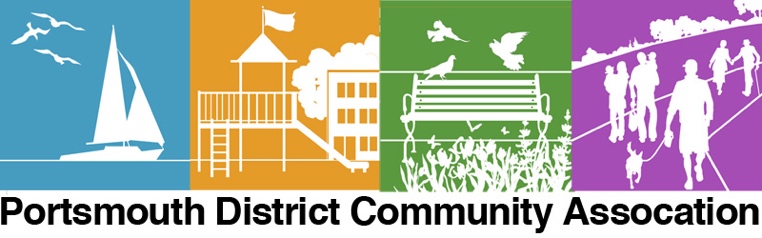    Join us for Councillor Connect with Councillor Don Amos   and the PDCA Annual General MeetingMay 5, 2024, from 2 pm to 4 pm Portsmouth Olympic Harbour Building 53 Yonge Street, KingstonDoors open at 1:15 p.m. for membership registration and signup. 
Councillor Connect with Don AmosGuest Speakers:Nathan Nesdoly, District Climate Action ChampionTrevor Cellini, Homes for Hero’sLuke Follwell, City Engineering Services, capital projectsLanie Hurdle, City CAOExtendicare facility updateAGM Agenda:President’s ReportFinancial ReportAssociation Activity ReportsElection of Executive CommitteeMeet & GreetCome and be a part of the Portsmouth District Community Association (PDCA), where you can be involved in the shaping and growth of our dynamic and beautiful district. Sign up for our Newsletter and join our Facebook page to get the latest information about community activities and district businesses.Membership: Single $10 Families $15_________________________________________________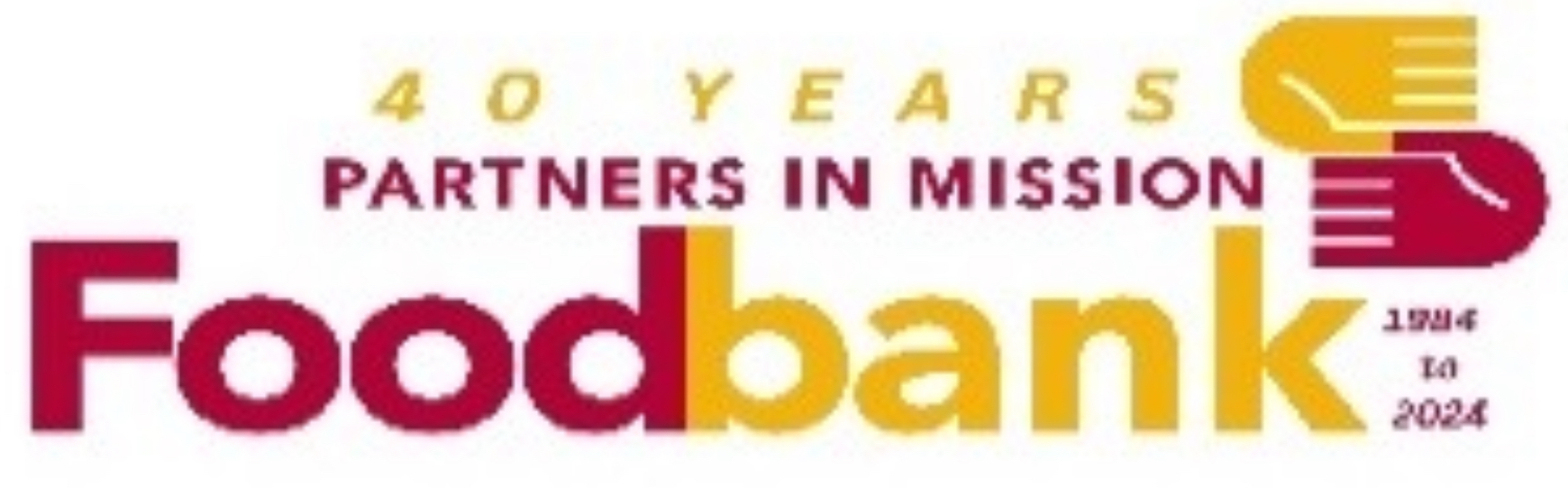 Food and cash donations will be collected to help address the growing needs in Kingston. Please bring donations.________________________________________Come and be a part of the Portsmouth District Community Association (PDCA), where you can be involved in the shaping and growth of our dynamic and beautiful district. Sign up for our Newsletter and join our Facebook page to get the latest information about community activities and district businesses.Membership: Single $10 Families $15_________________________________________________Food and cash donations will be collected to help address the growing needs in Kingston. Please bring donations.________________________________________Come and be a part of the Portsmouth District Community Association (PDCA), where you can be involved in the shaping and growth of our dynamic and beautiful district. Sign up for our Newsletter and join our Facebook page to get the latest information about community activities and district businesses.Membership: Single $10 Families $15_________________________________________________Food and cash donations will be collected to help address the growing needs in Kingston. Please bring donations.________________________________________   Join us for Councillor Connect with Councillor Don Amos   and the PDCA Annual General MeetingMay 5, 2024, from 2 pm to 4 pm Portsmouth Olympic Harbour Building 53 Yonge Street, KingstonDoors open at 1:15 p.m. for membership registration and signup. 
Councillor Connect with Don AmosGuest Speakers:Nathan Nesdoly, District Climate Action ChampionTrevor Cellini, Homes for Hero’sLuke Follwell, City Engineering Services, capital projectsLanie Hurdle, City CAOExtendicare facility updateAGM Agenda:President’s ReportFinancial ReportAssociation Activity ReportsElection of Executive CommitteeMeet & Greet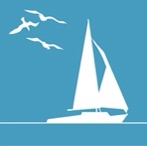 Find out what’s happening to our shorelines and keep informed on how you can support and preserve our waterfront.Find out what’s happening to our shorelines and keep informed on how you can support and preserve our waterfront.   Join us for Councillor Connect with Councillor Don Amos   and the PDCA Annual General MeetingMay 5, 2024, from 2 pm to 4 pm Portsmouth Olympic Harbour Building 53 Yonge Street, KingstonDoors open at 1:15 p.m. for membership registration and signup. 
Councillor Connect with Don AmosGuest Speakers:Nathan Nesdoly, District Climate Action ChampionTrevor Cellini, Homes for Hero’sLuke Follwell, City Engineering Services, capital projectsLanie Hurdle, City CAOExtendicare facility updateAGM Agenda:President’s ReportFinancial ReportAssociation Activity ReportsElection of Executive CommitteeMeet & Greet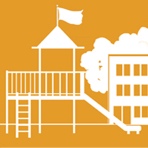 Keep up-to-date on development proposals, City and Utilities Kingston activities, and public engagement opportunities across Portsmouth District.Keep up-to-date on development proposals, City and Utilities Kingston activities, and public engagement opportunities across Portsmouth District.   Join us for Councillor Connect with Councillor Don Amos   and the PDCA Annual General MeetingMay 5, 2024, from 2 pm to 4 pm Portsmouth Olympic Harbour Building 53 Yonge Street, KingstonDoors open at 1:15 p.m. for membership registration and signup. 
Councillor Connect with Don AmosGuest Speakers:Nathan Nesdoly, District Climate Action ChampionTrevor Cellini, Homes for Hero’sLuke Follwell, City Engineering Services, capital projectsLanie Hurdle, City CAOExtendicare facility updateAGM Agenda:President’s ReportFinancial ReportAssociation Activity ReportsElection of Executive CommitteeMeet & Greet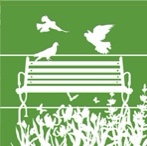 We have some of the most beautiful and lively parks and gardens in the city of Kingston.  Be a part of the planning and design of our green spaces.We have some of the most beautiful and lively parks and gardens in the city of Kingston.  Be a part of the planning and design of our green spaces.   Join us for Councillor Connect with Councillor Don Amos   and the PDCA Annual General MeetingMay 5, 2024, from 2 pm to 4 pm Portsmouth Olympic Harbour Building 53 Yonge Street, KingstonDoors open at 1:15 p.m. for membership registration and signup. 
Councillor Connect with Don AmosGuest Speakers:Nathan Nesdoly, District Climate Action ChampionTrevor Cellini, Homes for Hero’sLuke Follwell, City Engineering Services, capital projectsLanie Hurdle, City CAOExtendicare facility updateAGM Agenda:President’s ReportFinancial ReportAssociation Activity ReportsElection of Executive CommitteeMeet & Greet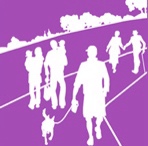 Families, seniors, students and small businesses…we’re what makes our community grow and thrive.  Join the PDCA!  Families, seniors, students and small businesses…we’re what makes our community grow and thrive.  Join the PDCA!  Find out more by visiting our website: www.pdca.ca or email info@pdca.ca for more informationFind out more by visiting our website: www.pdca.ca or email info@pdca.ca for more informationFind out more by visiting our website: www.pdca.ca or email info@pdca.ca for more informationFind out more by visiting our website: www.pdca.ca or email info@pdca.ca for more information